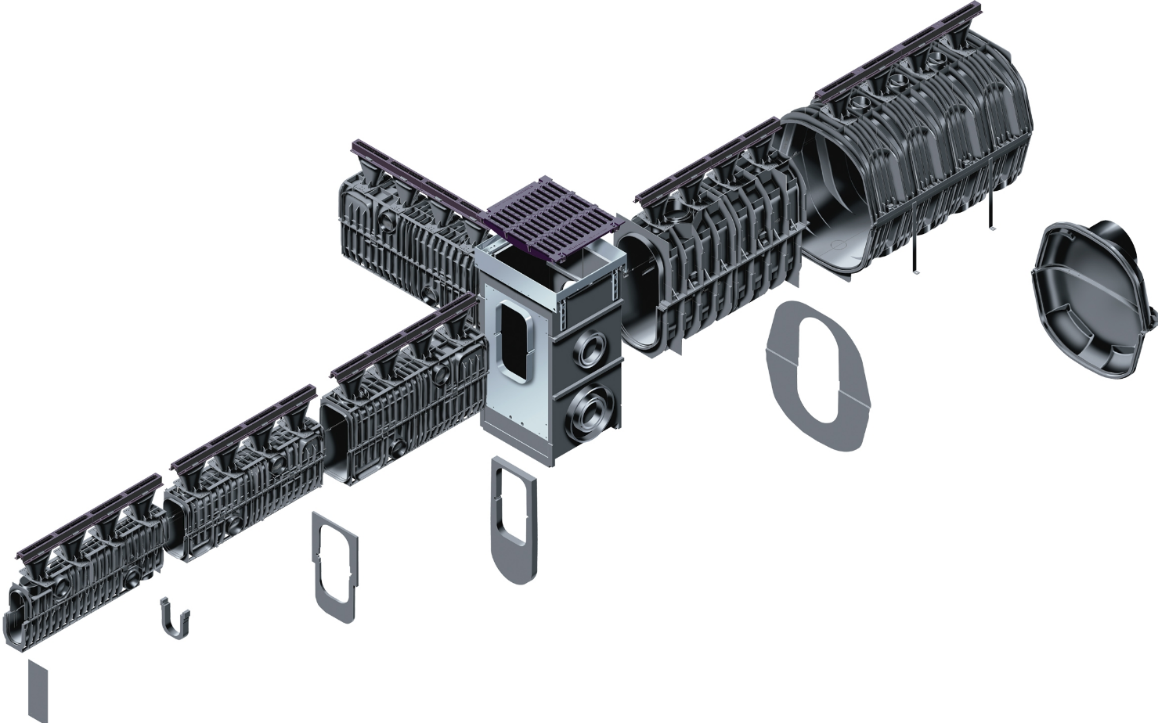 RECYFIX HICAP F_____________________1. DescriptionCaniveau linéaire en PP recyclé, équipé  de nervures de renforcement et muni d'un entonnoir en PP et, aux choix- un diffuseur à fente ouverte en fonte nodulaire de 32 mm- un diffuseur à fente étroite en fonte ductile de 14 mm adapté à pour la circulation des handicapés- un diffuseur à fente en fonte ductile avec barres longitudinales adapté à la circulation des personnes handicapées- un diffuseur à fentes en fonte à graphite sphéroïdal équipé de barres transversales adapté à la circulation des personnes handicapées conformément à la norme EN GJS-500-7. Classe de résistance jusqu'à F 900 kN selon EN1433.  Le corps du caniveau est complètement lisse à l'intérieur. Les éléments sont équipés d'une connexion mâle/femelle, de réservations  de connexion préformées mâle/femelle, ainsi que réservation  de raccordement préformées sur le côté et sous le caniveau.Le caniveau a un passage de drainage de x cm²/mètre courant et une surface de drainage de x cm².Ce caniveau peut servir de tampon de rétentionLe fond de la tranchée de drainage peut être ancré dans le béton d'enrobage.La hauteur libre de la fente est de x mm.2. Résistance- résistant au gel et au dégel- résistant aux alcalis- résistant aux acides, aux huiles minérales- résistant aux UV- résistant au sel de déneigement et à ses solutions- imperméable3. DimensionsVoir site https://www.hauraton.be/wa/afwatering/travaux-publics/recyfix-hicap-f-/index.php - longueur : x mm- largeur extérieure : x mm- largeur intérieure : x mm- hauteur : x mm- passage de drainage : x cm- hauteur libre de la bordure verticale : x mm- poids : x kg4. Avaloir et raccordsL’avaloir est réalisé en PE/PP et muni sur le dessus d’une grille en fonte classe E 600.Le canal d'évacuation doit être pourvu des pièces de fermeture nécessaires..5. InstallationConformément aux instructions du fabricant.